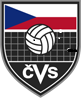                                                                    		             Pardubice dne 9.6..2021Vážený sportovní příteli,na stránce č. 2 Ti zasílám přihlášku nutnou k delegování do volejbalových soutěží, řízených STK Pardubického krajského volejbalového svazu. Do kolonky nechci pískat v termínech napiš především termíny, kdy hraješ, soutěž-jedná se o rozhodčí-hráče, popřípadě víš-li předem o dovolené apod.To samé potom budeš muset uvést do VISu do kolonky nedostupnost.V případě, že nebudeš chtít nebo moci v této sezóně pískat, dej mi také vědět.Licenční poplatky na další období je nutné zaplatit přes svůj oddíl do začátku soutěží.(Pokud bude nutné zaplatit v dřívějším termínu kvůli delegacím, budete o tom včas informováni. Zde se bude jednat pravděpodobně o rozhodčí, kteří pískají soutěže ČVS.)Platit přes hospodářku KVS již není možné !!!Vzhledem k tomu, že se nám začíná zužovat rozhodcovská základna a především stárne, žádám Tě, abys  k tomuto přistoupil zodpovědně a pomohl krajskému výboru zabezpečit soutěže rozhodčími.Delegace na soutěže budou provedeny začátkem srpna 2021.Přeji Ti příjemné prožití období dovolených a mnoho zdaru v soutěžním období 2021 – 2022.Vyplněnou přihlášku zašli na moji adresu nejpozději do 25.6.2021                                                                                 Ladislav Šámal                                                                      	      předseda KR KVS PaP Ř I H L Á Š K A   na řízení volejbalových soutěží pro sezónu  2021 - 2022Přihlašuji se na řízení volejbalových soutěží řízených Pardubickým krajským volejbalovým svazem. Jméno a příjmení: …………………………………………………………Bydliště:Obec: ………………………………….  Ulice,č.p. : ………………………………….PSČ : ……………………Tel.byt: …………………. Tel, zam. : …………………………Mobilní tel.: ………………….               E – mail : …………………………..Kvalifikační třída: … Mám přístup na VIS  ANO  - NE   ( viz Příloha č. 1 )Datum narození: ………………………………..Registrován v oddíle: …………………………………………..Nechci pískat v termínech: …………………………………………………..Nechci pískat v místě nebo družstvo: ……………………………………….Mám zájem o zvýšení kvalifikace:           ANO  NE(Nehodící se škrtni)Jsem si vědom zodpovědnosti, kterou touto přihláškou přijímám pro rozvoj a zdárný průběh volejbalových soutěží, pořádaných krajským výborem volejbalového svazu pardubického kraje.Souhlasím, aby výše uvedená osobní data byla zaznamenána a používána pro potřeby pardubického  KVS a ČVS.Beru na vědomí, že bez zaplacení licenčního poplatku nebudu zařazen na listinu rozhodčích KV.Datum a podpis: ……………………Vyplněnou přihlášku vrať do 25. 6. 2021 na adresu:Ladislav Šámal, Anenská 1296, Pardubice, 530 02 nebo na mail: l.samal.volejbal@seznam.cz                    Se sportovním pozdravem                                                          Ladislav Šámal -   předseda komise rozhodčích                                              Příloha č. 1		Postup při získávání přístupu na VIS – delegace		( netýká se rozhodčích, kteří pískají  soutěže řízené ČVS )Pokud nemáš povolen přístup na VIS – delegace, použij následující postup, který ti pomůže vytvořit přístup na VIS:- najeď na WEB ČVS – www.cvf.cz - na liště "klik" na - ČVS- objeví se řada kolonek "klik" - Registrace- po otevření registrace najeď dolů –  Systém VIS- "klik" - Zřízení nebo obnovení přístupu do sytému VIS- klik na identifikátor ZDE - do "okna" zadat nejlépe e-mailovou adresu ( telefonní číslo )- do několika minut přijde Uživatelské jméno a heslo ( to lze následně změnit )- pro opětovné přihlášení je dobré si zadat do Oblíbených položek odkaz na web  https://vis.cvf.cz/   ( otevře se okno pro přihlášení )